SNAC Quarterly Meeting Minutes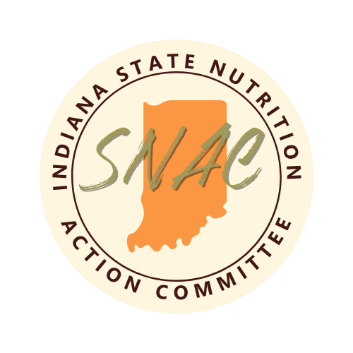 August 2, 20231:00-2:00 p.m. ESTItem SNAC Organizational UpdatesDNPA Team AnnouncementJulia will be leaving her position here at the State in a few weeks. Her last day is August 18th. She will be doing research and working towards a PhD at IU Bloomington. Her focus will be on building workforce capacity in public health and other public service careers. Right now, our team is working to adjust with what is being done currently with SNAC. Webinar seriesWe will continue these webinars as we are able. Illinois SNAP-Ed has agreed to do the SNAC webinar The next session is on August 22 from 2-3p.m. EST via Microsoft Teams. It is called Illinois SNAP-Ed Nutrition Education and PSE Programming. Learn more: https://www.eventbrite.com/e/snac-webinar-illinois-snap-ed-nutrition-education-and-pse-programming-tickets-681669480767?aff=oddtdtcreatorIn this webinar, we will hear from Trinity Allison with SNAP-Ed program at Illinois Extension. Illinois Extension is part of the University of Illinois Urbana-Champaign. Like Indiana, SNAP-Ed in Illinois is implemented primarily through their extension program. During this time, we will learn more about how the SNAP-Ed program is implemented in Illinois and how Illinois engages with other partners and funding sources to support communities. The webinar will end with a Q&A time.If anyone has any suggestions for the remaining webinar presenters, please contact Amy Rupp at arupp@health.in.gov . You can see all sessions and related recordings here:  https://indianasnac.com/partners/snac-meetings/ Website As the DNPA team transitions, the social media and website updates might take a little longer. If you would like something to be shared widely to SNAC, please email Amy Rupp at arupp@health.in.gov  and they will make sure to send it out to the contact lists. We are on social media! Give us a follow and we will share your things!Facebook: Indiana State Nutrition Action Committee Instagram: @IndianaSNACOther components: Newsletter- The DNPA will continue to offer a monthly newsletter, as possible. If you would like to have information included in that newsletter, please email Amy at arupp@health.in.gov and the SNAC email at info@indianasnac.com.  SNAC Member Updates Legita Wilson, Indiana Department of Health- lwilson2@health.in.gov WIC/Senior Farmers Market Nutrition Programs UpdateWIC and Senior Farmers Market Nutrition Programs have moved to an electronic benefit and redemption model this year. We will be turning on some of the local agency folks in production within the next week. Emily Bryant, Feeding Indiana’s Hungry- ewbryant@feedingindianashungry.org We are working on Farm Bill work with many of our partners in agriculture.We are meeting this month with almost every member of the delegation with the Indiana Farm Bureau doing joint events and advocating on the nutrition title. Out big ask is to double the baseline for The Emergency Food Assistance Program (TEFAP) and double the administration funding, which is for storage and distribution to move and cool the food. We are also asking that no harm is done to SNAP and the Commodity Supplemental Food Program Emily is going to pass along action items when we have them. Congress probably won’t pass the Farm Bill when it was supposed to be on September 30th, but they will get it done by the end of the next calendar year. Please see the documents attached to this email to learn more about the Farm Bill and actions that can be taken to advocate: Feeding Indiana’s Hungry Farm Bill Fact SheetFeeding America FRAC Farm Bill Primer 20232023 Farm Bill- What’s Needed to End Hunger in the U.S. Ag appropriations bills are making some serious cuts to WICPropositions would cut case load WIC intel: The bipartisan Senate agriculture appropriations bill would fund WIC at the President’s requested level. The House agriculture appropriations bill — which did not move forward this week but will be taken up in September — would cut WIC funding further and reduce a critical fruit and vegetable benefit for participants. Under either bill, eligible low-income women and children who need WIC will be turned away, and some current participants could lose their WIC benefits, violating a longstanding agreement to protect participation so all eligible women and children who apply are served. This would be the first time in a quarter-century that families would be turned away or waitlisted. This report sets out how many Hoosiers would be impacted: https://www.cbpp.org/research/food-assistance/hundreds-of-thousands-of-young-children-and-postpartum-adults-would-be Michelle Shippy, Marion County Public Health Department- MShippy@MarionHealth.org Information regarding the GusNIP Expansion Act that includes important suggested changes to incorporate in the new Farm Bill: https://fairfoodnetwork.org/press-release/fair-food-network-applauds-bipartisan-bill-to-increase-nationwide-access-to-nutrition-incentives/There were 11 Indiana organizations that signed on to support:  https://fruitvegincentives.org/supportgusnip/Overview of suggested changes: Reduce the federal match for grants from 50% to 20% This will be impactful for Indiana as we continue to work on building statewide structure for Double Up, since we wouldn’t need to find such a large match if we apply in 2024. Create new USDA cooperative agreements to scale incentive programs statewideThis would also impact the Double Up structure for Indiana. Prioritize grants for fruits and vegetable incentive projects that work in a variety of retail settings such as independent retailers and farmers markets.Bolster the Produce Rx Program grants by instilling a two-tiered grant structure for clinical and scalable infrastructure and research studies and instituting a separate grant proposal review panel to help choose the most effective programs that maximize fruits and vegetables as medicine.Requires USDA to provide a 10-year roadmap for moving the PPRx programs out of the USDA jurisdiction and over to a more healthcare-focused agency or the private sector.Partner Presentation: SNAP-Ed Grantee- Let Us Learn (Floyd County)Gina Brown- Executive Director, Let Us Learn Katie Davidson – Community Wellness Coordinator, Purdue Extension Nutrition Education ProgramLearn more about the local organization, Let Us Learn, and how they used SNAP-Ed funding to build capacity within their organization over the past 2 years.  Please see the recording starting at minute 13:40 to view the presentation. Announcements and Reminders If you are interested in submitting a SNAC profile for our website, please fill out the form that is sent in the minutes email.  If you would like funding opportunities, resources, or success stories shared in our newsletter or social media, please email the information to info@indianasnac.com and CC Amy (arupp@health.in.gov)Julia’s last day is August 18th. If you have anything that needs to be sent out widely to the SNAC listserv or shared in the monthly newsletter after that, please contact Amy Rupp at arupp@health.in.gov Next Meeting: November 1, 2023 from 1:00-2:30p.m. EST via Microsoft Teams